Publicado en  el 31/07/2014 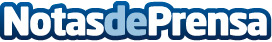 Honda crece un 19,6% el primer trimestre del año fiscal 2015, con unos beneficios netos de 1.046,4 millones de eurosHonda Motor Co., Ltd. ha anunciado los resultados financieros consolidados del primer trimestre del año fiscal 2015, que finalizará el 31 de marzo de 2015. La Compañía ha obtenido unos beneficios de explotación para este primer trimestre (del 1 de abril al 30 de junio de 2014) de 1.414,2 millones de euros (198.000 millones de yenes), un incremento del 7,1% en comparación con el mismo periodo del año anterior.Datos de contacto:Honda MotorsNota de prensa publicada en: https://www.notasdeprensa.es/honda-crece-un-196-el-primer-trimestre-del-ano_1 Categorias: Automovilismo Industria Automotriz http://www.notasdeprensa.es